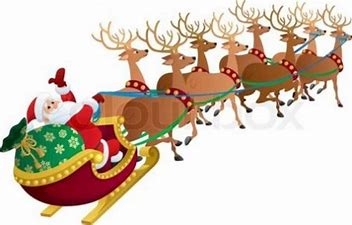 Program og StarttiderSøndag:Kl 9:00 Klasse 2A Holdridning med trækkerKl 9.20 Klasse 2B Holdridning med trækkerKl 09.40 Klasse 3A Holdridning uden trækkerKl 10:00 Klasse 3B Holdridning uden trækkerKl 10:25 Klasse 3C Holdridning Para m&u trækkerKl 11.00 Samlet præmieoverrækkelse for alle klasserOGKåring af Årets Hold-elevrytter.’Kl 12.00 Klasse 4 Spring bom på jord til 80 cm metode B0 Kl 12.45 Kåring af klubmester i spring for Pony.Juletræsfest (1)Sille My IversholtJasperMedtrækker(2)Eira PieterHedemand´s TanitaMed trækker(3)Dicte AugustLeonardoMedtrækker(1)Alma Bisgaard ChristoffersenJasperMed trækker(2)Ella MeyerhoffLeonardoMed trækker(3)Freja FolkmarGalliniMed trækker(1)Claudia LoweLeonardoUden trækker(2)Bjørg SkoralidHedemand´s TanitaUden trækker(1)Amalie Hammerskov BrokopLeonardoUden trækker(2)Olivia PadkærHedemand´s TanitaUden trækker(1)Sofia EstdahlLeonardoUden trækker(2)Ellen-Elise SkovKongsgaards DanonMed trækker(3)Viktor FischerJasperMed trækker(4)Chili Isabel KastbergSafirMed trækker(1)Silje Vogt HansenOcebioBom på jord(2)Fie BøgelundLockley50 cm(3)Ronja HeldalLola60(4)Kirstine Fruerhøj HelleRotterdam´s Dream Dancer60 cm(5)Laura Dam JohannessenHST- Tornado60 cm(6)Celina Maxine HeldalLola60 cm(7)Emma KochBroholms Nica60 cm(6)Ronja HeldalLola60 cm